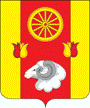 	Отчет о проделанной работе Ремонтненского сельского поселения по гармонизации межэтнических отношений за март 2020 года.1.  Проведение заседаний консультативных советов и малых советов2. Информация о ходе выполнения муниципальных программ борьбы с экстремизмом и планов по гармонизации межэтнических отношений3. Проведенные сходы граждан4. В случаях возникновения конфликтных ситуаций: (обобщенная информация)5. Информация о деятельности добровольных народных дружин6. Факты уничтожения посевов при несанкционированном выпасе скотаГлава Администрации Ремонтненскогосельского поселения                                                                          А.Я. Яковенкоисп. Галимская  М.С.тел(86379)31-1-03АДМИНИСТРАЦИЯ  РЕМОНТНЕНСКОГОСЕЛЬСКОГО ПОСЕЛЕНИЯАдминистрация Ремонтненского районаРемонтненского районаРостовской областиАдминистрация Ремонтненского района347480 с. РемонтноеАдминистрация Ремонтненского районаул. Ленинская 94Администрация Ремонтненского района   № 93.30/305  03.04.2020                           Администрация Ремонтненского районадатаКоличество участниковповестка дняпринятые решенияЗаседание Малого Совета по вопросам межэтнических отношений при Администрации Ремонтненского сельского поселения27.03.2020    10 человек1. Об исполнении решений, принятых в ходе заседания Малого Совета по вопросам межэтнических отношений при Администрации Ремонтненского сельского поселения. (Галимская М.С.)2. О сохранении межэтнической стабильности на территории Ремонтненского сельского поселения, и о мерах, принимаемых в случае возникновения конфликтных ситуаций, в том числе и на бытовой почве.   (Галимская М.С.)3.  О реализации указа Президента Российской Федерации № 602, мониторинге достижения целевых индикаторов, характеризующих реализацию поручений, установленных указом Президента Российской Федерации от 07 мая 2012 № 602 по итогам 2019года.(Галимская М.С.)1.. Информацию принять к сведению.1.1. Главному специалисту администрации Галимской М.С. продолжить мониторинг исполнения поручений по итогам заседания Малого Совета. 2. Информацию принять к сведению.2.1. Проводить культурно-массовые мероприятия с участием детей и молодёжи разных национальностей. (ответственная Монина А.В.).2.2.Проводить профилактические мероприятия, направленные на упреждение возникающих межнациональных конфликтных ситуаций.2.3Способствовать локализации конфликтов и недопущения перерастания их в межнациональную рознь.3.Информацию принять к сведению.3.1. Утвердить отчет о реализации указа Президента Российской Федерации №602, мониторинге достижения целевых индикаторов, характеризующих реализацию поручений, установленных указом Президента Российской Федерации от 07 мая 2012 № 602 по итогам 2019 года.наименование мероприятия дата проведения№ пунктов программ (планов)объем выполненияРайонные соревнования по шашкам в рамках муниципального этапа Спартакиады Дона-202007.03.2020п. 8 плана мероприятий по реализации в 2019-2021 годах Стратегии государственной национальной политики РФ.п.2.6. плана мероприятий по реализации в 2019-2021 годах Стратегии государственной национальной политики РФ.15 человекРайонные соревнования по волейболу, в рамках муниципального этапа Спартакиады Дона-202014.03.2020п. 8 плана мероприятий по реализации в 2019-2021 годах Стратегии государственной национальной политики РФ.п.2.6. плана мероприятий по реализации в 2019-2021 годах Стратегии государственной национальной политики РФ.50 человекдата и место проведенияколичество участниковкто проводилподнимаемые вопросыпринятые решениядата и место причины конфликтаустановочные данные участниковпринятые меры по локализации конфликтапринятые процессуальные решениянаименование мероприятия численность дружинниковФИО руководителя дружиныэтнический состав дружиныОхрана общественного порядка16 чел.Моргунов Максим ВладимировичРусские,чеченецдата и местопричинитель вреда (ФИО, национальность)пострадавший (ФИО, национальность)меры, принятые органами власти----